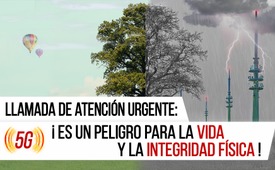 Llamada de atención urgente: ¡la 5G es un peligro para la vida y la integridad física!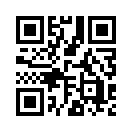 ¡5G es la intervención humana más seria en la naturaleza en toda la historia de la humanidad! Por el aumento exponencial de la carga de radiación, no sólo nuestra integridad física se ve dramáticamente amenazada, sino que también es una puerta abierta para el monitoreo total de la humanidad....Los llamados medios de comunicación de calidad informan muy eufóricamente sobre la nueva generación de teléfonos móviles 5G. 
Alemania está "atrasada" en la cobertura de la radio móvil y, como lugar importante para las empresas, necesita absolutamente una cobertura completa de la radio móvil. No debería haber más zonas sin cobertura. 5G ahora hace posible la conducción autónoma, nos informa automáticamente cuando la botella de leche está vacía y es existencialmente necesaria para nuestro futuro.
Hoy les traemos una llamada de atención como una contra voz. Aquí están los principales peligros de la 5G:

1. 5G: ¡Peligro para nuestra integridad física!

Cualquiera que piense que un salto de 4G a 5G es el siguiente paso, comparable a un salto de 3G a 4G, ha cometido un gran error. Ya que 5G significa un gigantesco salto cuántico y ¡es la intervención humana más seria en la naturaleza en toda la historia de la humanidad! Se necesitan aproximadamente 800.000 transmisores nuevos para instalar 5G en toda Alemania. 5G requiere una expansión de infraestructura tan masiva que nunca antes se había visto. Para la 5G, los operadores de las zonas urbanas tienen que instalar una antena de radio móvil de radiación fuerte aproximadamente cada 100 metros. ¡Qué bosque de antenas, es decir, qué "tsunami radiactivo"!
Para que 5G tenga suficiente potencia de penetración a pesar de la radiación de onda corta, es necesario aumentar la potencia de transmisión hasta 1000 veces. Por lo tanto, 5G significa dos cosas:
1. antenas de microondas omnipresentes
2. aumento dramático de la intensidad de la radiación.
¡Este aumento exponencial de la irradiación forzada de toda la población es un experimento irresponsable sobre la salud humana!
Ya en 2011, la OMS clasificó la radio móvil como "posiblemente cancerígena" en la categoría 2B de sustancias cancerígenas. Científicos de renombre exigen incluso la clasificación en el estadio 1 como "cancerígeno" sobre la base de los últimos estudios científicos.
La peligrosidad de la tecnología 5G se puso de manifiesto a finales de octubre de 2018 en La Haya/Holanda:
Durante una prueba de 5G, al menos 298 aves sanas cayeron muertas del cielo. Testigos oculares informaron que los patos también se comportaban de manera conspicua y constantemente trataban de mantener sus cabezas bajo el agua. Aproximadamente una semana después de la muerte del primer ave, más de un centenar de estorninos muertos cayeron de los árboles en Huijgenspark en La Haya cuando se llevó a cabo otra prueba 5G.
Conclusión 1: ¡La 5G representa una amenaza significativa para la integridad física de los seres humanos y los animales!

2. 5G: Peligro para la vida y nuestra libertad

A través de este bosque global de antenas de microondas y los microchips RFID que se deberán integrar en todas las cosas, se hará posible que todo esté en red con todo y que todo se comunique entre sí. Hablamos del "Internet de todas las cosas".
Tom Wheeler, ex Presidente de la Comisión Federal de Comunicaciones, abreviado en inglés FCC (explicación: FCC es una agencia estadounidense que regula los canales de comunicación, la radiodifusión, el satélite y el cable), lo resume:
 "Cientos de miles de millones de microchips asociados con productos que van desde botellas de pastillas hasta aspersores de césped. Debemos descartar la idea de que el futuro de los 5G será únicamente para las zonas urbanas. ¡La revolución 5G afectará a todos los rincones de nuestro país! ¡Si algo puede ser conectado, será conectado!"
Así, el ordenador, el micrófono y la cámara del ordenador estarán conectados y se instalará un sistema de vigilancia total en nuestras casas. La red 5G puede ver a través de paredes y casas y conduce a un control digital de cada persona. Esta vigilancia no sólo se extiende a la propia casa, sino que 5G también permitirá un monitoreo completo de todo el paisaje, ya que 5G es una capacidad de red móvil. Cualquier punto en movimiento puede ser monitoreado. 
Nuestros hogares deben convertirse en hogares inteligentes y nuestras ciudades en ciudades inteligentes. Todo está conectado digitalmente a través de microondas, por lo que estamos atrapados en una red de microondas que nos paraliza mental, psicológica y físicamente. 
En el curso de esta "locura de la digitalización", el dinero también debe ser digitalizado, es decir, la gente usará argumentos endebles para convencer a los ciudadanos de que el dinero en efectivo es "anticuado". 
Tan pronto como TODO haya sido digitalizado y la Internet de las Cosas esté conectada con el mundo real, habrá un control total sobre cada uno de los seres humanos. 
Conclusión 2: La 5G allana el camino para una "dictadura de la vigilancia", cuyo alcance ni siquiera George Orwell podría haber previsto.

Queridos espectadores, dado que los medios de comunicación han ocultado hasta ahora estas voces disidentes a la gente, este programa no es sólo una llamada de atención, sino también un llamamiento.  Las frecuencias serán subastadas por la Agencia Federal de Redes en la primavera de 2019. El objetivo es que el 98% de los hogares estén conectados a la red 5G para finales de 2022.
Por lo tanto, ¡apoye nuestra llamada de atención enviando este programa AHORA a tantos amigos y conocidos como sea posible a través del enlace que se muestra! Descubra más sobre la tecnología 5G en nuestra serie 5G. De esta manera, usted puede ayudar activamente a despertar su entorno inmediato y crear un poderoso contramovimiento común.de kw.Fuentes:https://www.youtube.com/watch?v=BLGsWDOuXVQ
( ARD-Tagesschau 26.11.18)
https://www.zeitenschrift.com/artikel/5g-mobilfunk-globaler-mikrowellenherd-ohne-entrinnen

https://www.epochtimes.de/gesundheit/mysterioeses-massenvogelsterben-in-den-haag-mobilfunk-5g-gefaehrlicher-als-gedacht-a2706294.html

https://www.5gspaceappeal.org/

https://globalundergroundnews.de/the-5g-beast-system-memo/

https://www.youtube.com/watch?v=jE4uaGdwnAsEsto también podría interesarle:---Kla.TV – Las otras noticias ... libre – independiente – no censurada ...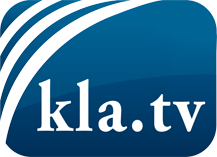 lo que los medios de comunicación no deberían omitir ...poco escuchado – del pueblo para el pueblo ...cada viernes emisiones a las 19:45 horas en www.kla.tv/es¡Vale la pena seguir adelante!Para obtener una suscripción gratuita con noticias mensuales
por correo electrónico, suscríbase a: www.kla.tv/abo-esAviso de seguridad:Lamentablemente, las voces discrepantes siguen siendo censuradas y reprimidas. Mientras no informemos según los intereses e ideologías de la prensa del sistema, debemos esperar siempre que se busquen pretextos para bloquear o perjudicar a Kla.TV.Por lo tanto, ¡conéctese hoy con independencia de Internet!
Haga clic aquí: www.kla.tv/vernetzung&lang=esLicencia:    Licencia Creative Commons con atribución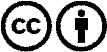 ¡Se desea la distribución y reprocesamiento con atribución! Sin embargo, el material no puede presentarse fuera de contexto.
Con las instituciones financiadas con dinero público está prohibido el uso sin consulta.Las infracciones pueden ser perseguidas.